3.  Ритмическая игра «Молоточки»Туки-ток, туки-ток! (ударять кулаком о кулак),Так стучит мой молоток.Туки-туки-туки-точки! (стучать кулачками по бедрам.Застучали молоточки.4.  Логопедическая гимнастика 1) Упражнение «Слоненок»Подражаю я слону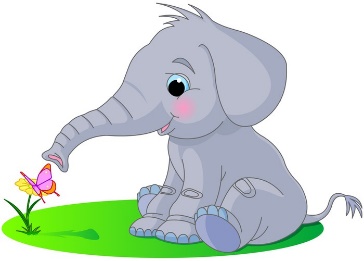 Губы хоботом тяну…Даже если я устану,Их тянуть не перестану.Буду долго так держать,Свои губы укреплять.(вытянуть сомкнутые губы вперед, удерживать в таком положении под счет от 1 до 10. Затем вернуть губы в исходное положение, удерживать под счет от 1 до 5. Повторить 4 – 5 раз).2) Упражнение «Пастушок»Вы как пастушки будете играть на дудочке,чтобы коровка не потерялась.Я на дудочке играю: «У-у-у, у-у-у!»Всех коровок собираю: «У-у-у, у-у-у!»Вы идите все за мной: «У-у-у, у-у-у!»Скоро мы придем домой: «У-у-у, у-у-у!»(вытягивать губы вперед, когда по содержанию стихотворения произносится звук У-у-у)3) Упражнение «Кто лучше сделает дудочку!»(Нарисовать с ребенком барабан и дудочку).При показе картинки дудочки ребенок вытягивает губки, при показе изображения барабана «играет» на барабане (пальчиками). Логоритмика - это система физических упражнений, в основе которой лежит тесная связь между словом, речью, музыкой и движением.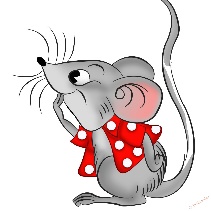 Цель логоритмики для детей– стимулирование развития речевой и мыслительной деятельности. Преодоление речевых нарушений путем развития, воспитания и коррекции у детей с речевой патологией двигательной сферы в сочетании со словом и музыкой. Можно сказать, поем песню и танцуем.Через логоритмику можно решить следующие задачи:развитие слухового вниманияразвитие музыкального и динамического слухаразвитие фонематического слуха (отвечающего за различение звуков частей речи, который является необходимой основой для понимания смысла сказанного)развитие пространственной организации движенийразвитие общей и тонкой моторики, мимикиформирование и развитие кинестетических ощущений (телесных)воспитание переключаемости с одного поля деятельности на другоеформирование, развитие и коррекция слухо-зрительно-двигательной координацииразвитие физиологического и фонационного дыханияразвитие чувства ритмавоспитание умения определять характер музыки, согласовывать ее с движениямиразвитие речевой моторики для формирования артикуляционной базы звуков5.  Массаж кистей рук «Мышка»Мышка маленькая в норкеТихо грызла хлеба корку.(Поскрести ногтями по коленям).«Хрум, хрум!»(Сжимать пальцы в кулачки и разжимать)Что за шум?(Руку приложить к ушку, будто слушая шум).Это мышка в норке хлебные ест корки.(Потереть ладони друг о друга).6. Подвижная игра для детей«Гора — дерево — кочка»Дети бегают врассыпную, помахивая руками, как крыльями. Когда взрослый говорит: «Кочка!» — дети приседают («птичка устала, присела отдохнуть на кочку»);«Дерево!» — замирают, подняв вверх руки; «Гора!» — встают на колени и поднимают сцепленные в замок руки вверх.Играйте вместе с детьми - это не только весело, но и укрепит детско-родительские отношения.г. Новороссийскформирование и закрепление навыка правильного употребления звуков в различных формах и видах речи, во всех ситуациях общения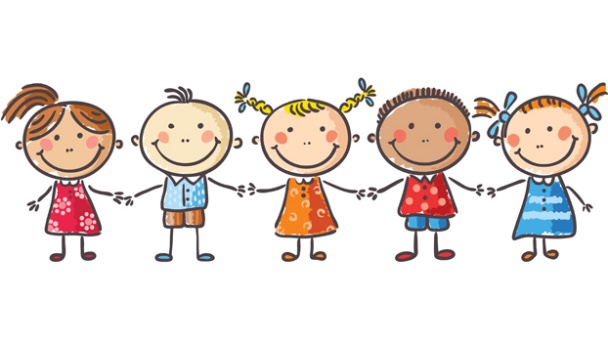 Логоритмика включает в себя следующие элементы:логопедическую гимнастику – комплекс упражнений для укрепления мышц и органов артикуляционного аппарата;чистоговорки для автоматизации и дифференциации звуков;пальчиковую гимнастику для развития тонких движений пальцев рук;упражнения на развитие общей моторики, соответствующие возрасту детей, для мышечно-двигательного и координационного развития;фонопедические упражнения для укрепления гортани и привития навыков правильного речевого дыхания;логопедические распевки - упражнения для развития голоса и дыхания;песни и стихи, сопровождаемые движениями рук, для развития плавности и выразительности речи, речевого слуха и речевой памяти;музыкальные игры, способствующие развитию речи, внимания, умению ориентироваться в пространстве;упражнения для развития мимических мышц, эмоциональной сферы, воображения и ассоциативно-образного мышления;Муниципальное автономное дошкольное образовательное учреждение детский сад №18 «Остров сокровищ»город-герой НовороссийскЛогоритмические игры с вашим малышом дома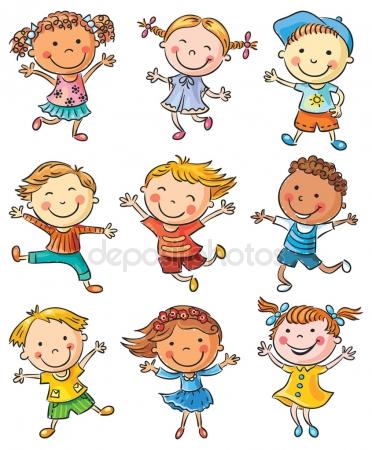 Музыкальный руководитель:Гуня Л. В.коммуникативные игры и танцы для развития динамической стороны общения, эмпатии, эмоциональности и выразительности невербальных средств общения, позитивного самоощущения;упражнения на релаксацию для снятия эмоционального и физического напряжения.Комплекс упражненийДинамическое упражнениеПо извилистой дорожке к речке синей мы пошли.(Идем по полу, переставляя ножки друг за другом пяточка к носочку).Постарайтесь так пройти, чтоб с дорожки не сойти.Как лисички мы пойдем, аккуратненько пройдем.(Ходьба на носках, имитируя движения лисы)Вдруг из воды высунулась рыбка(Легкий бег на носках, покачивая перед собой соединенными ладошками-рыбка)И поплыла по воде быстро-быстро.Рыбка плавает в воде, мы резвимся на траве.(Прыжки на месте)Дыхательное упражнение «Шарик»Надувала кошка шар, А котенок ей мешал:Подошел и лапкой — шлеп!И у кошки шарик — лоп! Ф-Ф-Ф (выдыхаем воздух)Ребенок кладет руки на живот и делает через нос глубокий вдох, стараясь не поднимать плечи. Животик должен стать круглым, как шар. После небольшой задержки дыхания происходит медленный продолжительный выдох! Родители, следите, чтобы воздух выходил равномерно. 